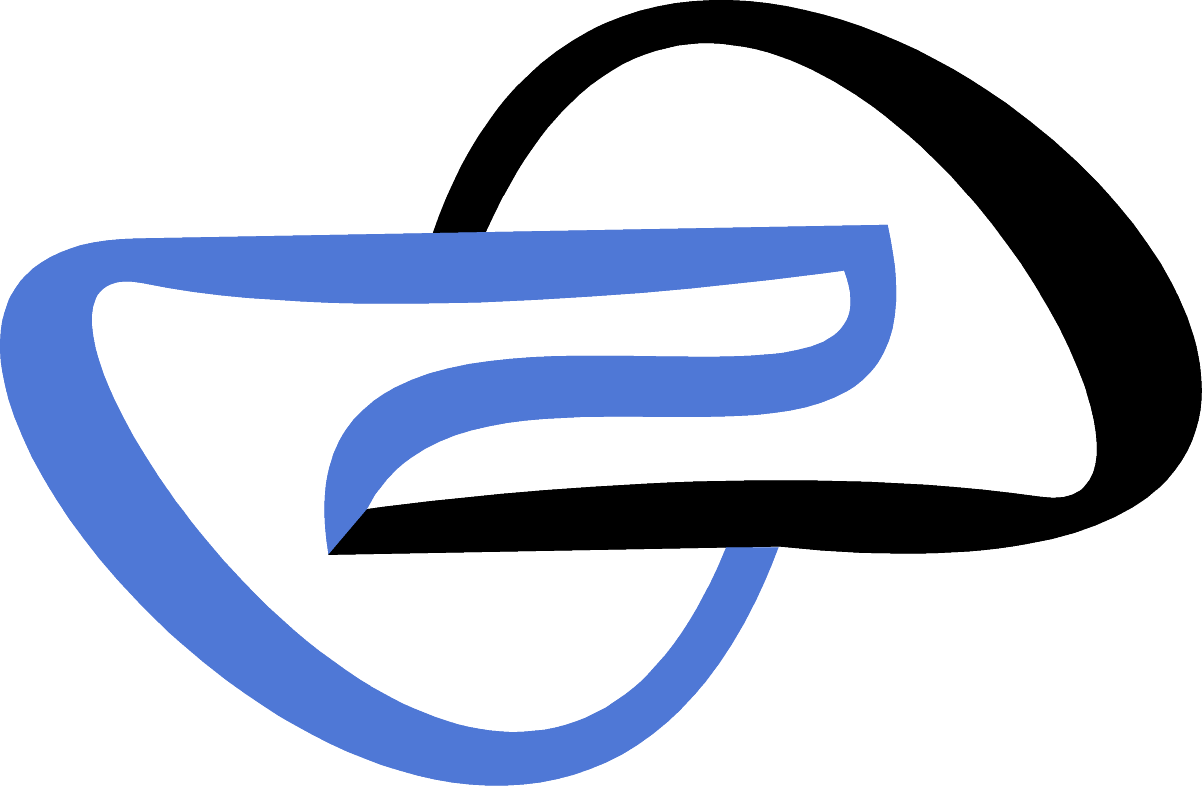 stephan rupprechtRechtsanwaltGerichtsstraße 5, 44135 DortmundTel.: 0231/9509605  Fax: 0231/9509658  E-Mail: info@ra-rupprecht.deInformation zu telefonischen ErstberatungIch, Name: 		_________________________Vorname: 	_________________________Anschrift: 	_________________________ habe mit der Kanzlei FACHANWALT FÜR FAMILIENRECHT RUPPRECHT, einen telefonischen Erstberatungstermin vereinbart. Mir ist bekannt, dass diese telefonische Erstberatung nicht kostenfrei ist und Gebühren entstehen. Gemäß § 34 Abs. 1 Rechtsanwaltsvergütungsgesetz (RVG) kann die Gebühr für ein erstes anwaltliches Beratungsgespräch mit bis zu 190, € netto (226,10 € inkl. Mehrwertsteuer) abgerechnet werden.  Das Erstberatungsgespräch wird bei einem zeitlichen Rahmen bis zu einer Stunde mit 150,00 € brutto in Rechnung gestellt, sollte keine Beratungshilfe oder Rechtsschutzversicherung eingreifen.Bitte entsprechend ankreuzen [X][    ]  	Das Beratungsgespräch ist durch meine Rechtsschutzversicherung abgedeckt. Ich füge meine Deckungsschutzzusage / meinen Versicherungsnachweis als Kopie bei [    ] 	Ich habe bereits einen Beratungshilfeschein vom Amtsgericht mit Stempel und Unterschrift und füge diesen zunächst in Kopie bei, reiche diesen dann per Post im Original nach. [    ] 	Ich habe weder Rechtsschutzversicherung noch Beratungshilfeschein und zahle nach 	Rechnungsstellung die anwaltliche Beratung Datum		____________________Unterschrift 	____________________